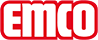 emco Bauschoonloop INNOVAtypeINNOVAvoor een binnentoepassingconstructieGetuft-Velours 5/32"poolmateriaal100% polyamidedraagmateriaalpolyestervliescoatingzware coatingpoolmateriaal / vezelgewicht885 g/m²totaalgewicht (g/m2)3460 g/m²totale hoogte (mm)8 mmbrandgedrag/brandwerendheidBrandgedrag (EN13501-1): Cfl-s1SlijtvastDS (EN 13893)CertificaatCE Eigenschappen EN 14041 (enkel voor rollen)Kleuren36.01 Zwart36.02 Antraciet36.03 Grijs36.08 mokka36.10 LeisteenKleurecht tegen licht conform ISO 105 BO2≥5Kleurecht tegen wrijving conform ISO 105 X12≥4Kleurecht tegen water conform ISO 105 E01≥4Bacteriële reductie EHEC ASTM-e21498,4 %Bacteriële reductie Staphylococcus Aureus ASTM-e214951,7 %Bacteriële reductie Klebsiella Pneumoniae ASTM-e214983,6 %levervorm rollen100 cm breed (incl. rand)150 cm breed (incl. rand)200 cm breed (incl. rand)levervorm matten60 x 90 cm (incl. rand)90 x 150 cm (incl. rand)130 x 200 cm (incl. rand)200 x 300 cm (incl. rand)productkenmerkvuil- en vochtigheidopnamemerkemcoAfmetingenBreedte:…… mLengte:……mcontactemco Benelux B.V. · Divisie Bouwtechniek · Postbus 66, NL-5320 AB Hedel · Baronieweg 12b, NL-5321 JW Hedel · Tel. (+31) 073 599 8310 · België / Luxemburg: Tel. (+32) 056 224 978 · bouwtechniek@benelux.emco.de